ОТЗЫВ  на работу студента 4 курса Института «Высшая школа менеджмента» Санкт-Петербургского государственного университета Фиалковского Данила Романовича по подготовке выпускной квалификационной работы по направлению 38.03.02 – Менеджмент, профиль – Информационный менеджментна тему 
«ФАКТОРЫ ВОВЛЕЧЁННОСТИ СТУДЕНТОВ В ОБРАЗОВАТЕЛЬНЫЙ ПРОЦЕСС ПРИ ДИСТАНЦИОННОМ РЕЖИМЕ ОБУЧЕНИЯ»Особые комментарии: Выпускная квалификационная работа Фиалковского Д.Р. представляет собой законченное исследование на высокоактуальную тему. Научная статья на основе результатов исследования подана в журнал Electronic Journal of Knowledge Management (индексируется в базе данных Scopus) для публикации в специальном выпуске, посвящённом онлайнизации образования.Общий вывод: работа студента Фиалковского Д.Р. соответствует требованиям, предъявляемым к выпускным квалификационным работам по направлению 38.03.02 – Менеджмент, профиль – Информационный менеджмент.Научный руководитель:Благов Е.Ю., к.э.н., ст. преп.                                                                                                                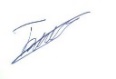 08.06.2021Проявление студентом самостоятельности и инициативы при работе над ВКРСтудент проявил самостоятельность при формулировке исследуемой управленческой проблемы, целей и задач ВКРВКР выполнялась студентом в целом самостоятельно при активном консультировании с научным руководителемСтудент не проявил инициативы при работе над ВКРИнтенсивность взаимодействия с научным руководителем:Постоянное взаимодействиеНерегулярное взаимодействиеОтсутствие взаимодействияДругое:Соблюдение графика работы над ВКР:Полностью соблюдалсяСоблюдался частичноНе соблюдалсяСвоевременность предоставления окончательного варианта текста ВКР научному руководителю:Накануне дня защиты ВКРНа следующий день после загрузки ВКР в BlackboardВ день крайнего срока загрузки ВКР в BlackboardЗа день до крайнего срока загрузки ВКР в BlackboardЗа два дня до крайнего срока загрузки ВКР в BlackboardЗа три дня и более до крайнего срока загрузки ВКР в Blackboard Степень достижения цели ВКР, сформулированной во Введении:Полностью достигнутаДостигнута частичноНе достигнутаСоответствие содержания ВКР требованиям: Полностью соответствуетСоответствует частичноНе соответствует Соответствие оформления текста ВКР требованиям: Полностью соответствуетСоответствует частичноНе соответствует